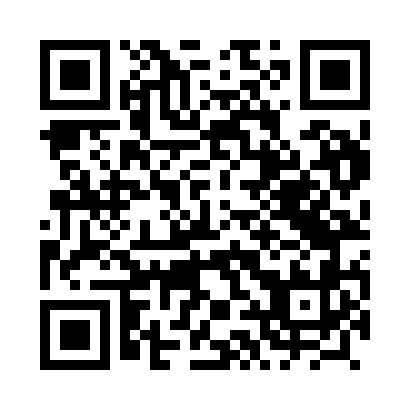 Prayer times for Bobowiska, PolandMon 1 Apr 2024 - Tue 30 Apr 2024High Latitude Method: Angle Based RulePrayer Calculation Method: Muslim World LeagueAsar Calculation Method: HanafiPrayer times provided by https://www.salahtimes.comDateDayFajrSunriseDhuhrAsrMaghribIsha1Mon4:076:0612:355:027:058:562Tue4:046:0312:345:037:068:583Wed4:026:0112:345:047:089:004Thu3:595:5912:345:057:109:035Fri3:565:5712:345:077:119:056Sat3:535:5412:335:087:139:077Sun3:505:5212:335:097:159:098Mon3:475:5012:335:107:169:129Tue3:445:4812:325:117:189:1410Wed3:415:4612:325:127:209:1611Thu3:385:4312:325:147:219:1912Fri3:355:4112:325:157:239:2113Sat3:325:3912:315:167:259:2314Sun3:295:3712:315:177:269:2615Mon3:265:3512:315:187:289:2816Tue3:235:3312:315:197:309:3117Wed3:205:3012:305:207:319:3318Thu3:175:2812:305:217:339:3619Fri3:145:2612:305:237:359:3920Sat3:105:2412:305:247:369:4121Sun3:075:2212:305:257:389:4422Mon3:045:2012:295:267:409:4723Tue3:015:1812:295:277:419:4924Wed2:575:1612:295:287:439:5225Thu2:545:1412:295:297:459:5526Fri2:515:1212:295:307:469:5827Sat2:475:1012:295:317:4810:0128Sun2:445:0812:285:327:5010:0429Mon2:405:0612:285:337:5110:0730Tue2:375:0412:285:347:5310:10